苏州大学医学部苏大医[2015]15号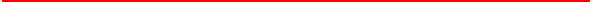 关于印发《医学部优秀教师评选与奖励实施办法》的通知各学院、各办公室（中心）：《医学部优秀教师评选与奖励实施办法》业经部务会讨论通过，现予印发，请遵照执行。特此通知。附件：医学部优秀教师评选与奖励实施办法医学部2015年10月12日附件：医学部优秀教师评选与奖励实施办法为表彰医学部各教学单位中能够坚持党的教育方针，长期从事本科教学，注重教学改革与实践，教学方法先进，教学经验丰富，教学水平高，教学效果好的教师；鼓励医学部全体教师积极投入本科教学，不断提高本科教学质量，为学校培养出更多、更好的本科专业人才，现决定对医学部教师进行评优与奖励，实施办法如下：一、参评对象医学部所属各教学单位全体教师。二、评选条件（一）基本条件1、热爱社会主义祖国，坚持四项基本原则，模范遵守教师职业道德规范，具有强烈的事业心和协作精神。治学严谨，学风端正，教书育人，为人师表。2、能够积极主动承担医学部全日制本科生教学任务，评选当年至少承担1门本科生课程的理论教学，前期教师要求教学时数不少于该门课程总学时数的1/3，临床教师要求至少系统、完整地讲授该门课程中本学科专业内容。3、教学理念与教学方法先进，教学效果好，评选当年，课堂教学质量评价优秀。4、积极参与本学科教师队伍建设，对提高团队的教学、科研水平做出重要贡献。5、积极投身教学改革与研究，并取得一定成绩，做出重要贡献。（二）必备条件评选当年，获得以下本科教学改革与质量工程项目或奖励至少1项：（1）高等学校教学改革与研究项目。（2）课程项目获奖或立项。（3）教材项目获奖或立项。（4）实验室建设项目获奖或立项。（5）优秀教学成果奖。（6）教学名师或优秀教学团队负责人。（7）国家级规划教材主编。（8）指导正式立项的大学生课外科研活动，并优秀结题。（9）指导学生获优秀毕业论文。（10）青年教师教学竞赛获奖。（11）指导学生学科竞赛获奖。（三）参评要求1、一等奖：必须获得国家级本科教学改革与质量工程项目或奖励，排名前三；或获得省级本科教学改革与质量工程项目或奖励，排名第一。2、二等奖：必须获得省级以上本科教学改革与质量工程项目或奖励，排名前三；或指导学生获省级优秀毕业论文，排名第一；或获得校级教学成果一等奖，排名第一。3、三等奖：必须获得校级以上本科教学改革与质量工程项目或奖励，排名第一；或指导正式立项的大学生课外科研活动，并优秀结题；或获得学校青年教师课堂教学竞赛一等奖。4、一个项目或奖励只能报一人参评。5、评选当年出现任何教学差错或教学事故者，不得参评。三、评选名额设一、二、三等奖，一等奖每年不超过1个，二等奖每年不超过2个，三等奖每年不超过3个。四、评选程序评选于每年12月份进行，程序如下：1、个人申请。2、所在单位推荐。3、学部组成评审组评选。4、学部部务会审议，发文公布。五、奖励办法1、一等奖：奖励人民币5000元/人。2、二等奖：奖励人民币3000元/人。3、三等奖：奖励人民币1000元/人。4、近三年内获得优秀教师者，在同等条件下，优先推荐晋升教学职称。抄送：人事处。苏州大学医学部办公室                  2015年10月12日印发